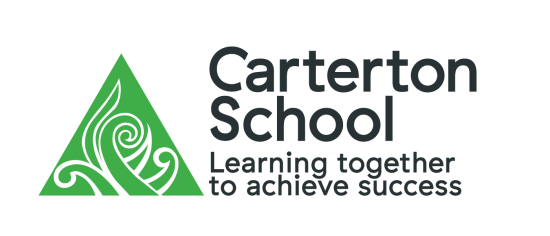 1 February 2016Dear applicant,Thank you for your interest in the 0.3 (1.5 days a week) ORS specialist teacher position at Carterton School starting in this term. Currently the role will be a full day Monday and Tuesday afternoon, this may be flexible.Please find enclosed / attached the following items:Application Form (to include details of 3 referees)Specialist teacher job description.Time line for appointment.Description of Carterton and Carterton School.The position starts as soon as possible in Term 1 2016. The three students you would be working with are all ‘High ORS’ students on the Autistic Spectrum. A year 2 boy, Year 5 girl and Year 8 boy. We have fabulous teacher aides working with these students, and if successful you will become part of a caring and inclusive SENCom team and school.Applications must be on the application form.As well as the completed application form your application should include a covering letter and any Curriculum Vitae material you wish to submit.  Ensure you have included copies of your current Teacher Registration status and Teacher Training Certificates. Your C.V. material will only be returned to you at the completion of the appointment process if you enclose a stamped addressed envelope large enough to hold your C.V. material.Applications for the position close at Carterton School 3.00pm Friday 12 February.Please endorse your application with the words “Job Application”.Yours sincerely Alison WoollardAlison WoollardPrincipal     (For Appointments Committee)Carterton School, PO Box 214, Carterton       06 3794010        admin@carterton.school.nz  